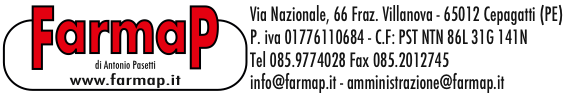 Информационен лист за безопасностТози информационен лист за безопасност е предназначен за професионални оператори.1 – Идентификация на препарата и дружеството.1.1 - Търговско наименование: Екологичен репелент1.2 - Използване на препарата: репелент за отблъскване на охлюви и голи охлюви1.3 - Идентификация на доставчика: FARMAP от Pasetti A.1.4 - Производствена фирма: FARMAP от Pasetti A.1.5 - Информация, предоставена от: FARMAP info@farmap.it1.6 - Информация за спешна помощ: Център за Спешна медицинска помощ1.7 - Дата на съставяне: 07/04/20092 - Идентификация на опасноститеРискове за здравето: не са докладваниРискове за околната среда: не са докладваниТози препарат не е класифициран като опасен.Използвайте подходящо персонално защитно оборудване (PPE).3 - Състав / информация за съставкитеКомпоненти: хидриран магнезиев силикат C.A.S. 63800-37-34 - Мерки за оказване на първа помощ4.1 - В случай на вдишване: изведете пациента на добре проветриво място. Не се изискват специални интервенции4.2 - В случай на случайно съприкосновение с очите: изплакнете обилно. В случай на дразнене, консултирайте се с офталмолог.4.3 - В случай на случайно съприкосновение с кожата: измийте замърсената част с вода. Отстранете замърсеното облекло. Измийте дрехите, преди да ги използвате отново4.4 - В случай на поглъщане: ако пациентът е в съзнание, изплакнете устата. Ако е необходимо, консултирайте се с лекар.5 - Противопожарни мерки5.1 - Специфични рискове: продуктът по своето естество не е нито запалим, нито се окислява5.2 - Пожарогасителни средства: се отнасят до естеството на продуктите в близост5.3 - Лични предпазни средства: използвайте нормално защитно оборудване.5.4 - Противопожарни процедури: докладвайте за нормалното защитно оборудване.5.5 - Противопожарни процедури: се отнасят до естеството на съответните продукти.6 - Мерки в случай на случайно изтичане6.1 - Лични предпазни мерки: избягвайте образуването на прах. Осигурете подходяща вентилация на мястото на употреба.6.2 - Защита на околната среда: събирайте механично, избягвайте образуването на прахове и излейте в специални контейнери.7 - Работа и съхранение7.1 - Работа: продуктът трябва да се обработва, за да се избегне образуването на прах. Няма други предпазни мерки.7.2 - Съхранение: избягвайте образуването на прах и съхранявайте на сухо място. Няма специални противопожарни мерки.8 - Контрол на експозицията / лични предпазни средстваПриемайте технически мерки, които могат да избегнат излагането на прах.Лична защита: Когато използвате продукта, не яжте, не пийте и не пушете. Вземете мерки за прахообразни продукти. Използвайте цялостно защитно облекло, очила, които да се държат на място, отделно от цивилни дрехи. В случай на замърсяване на дрехите ги изплакнете преди да ги използвате отново.9 - Физични и химични свойства9.1 - вид: гранули, смесени с прах без мирис9.2 - Разтворимост във вода 20 ° C: неразтворим9.3 - Разтворимост: слабо разтворим в много киселинни течности.9,4-PH: 7,5-8,5 приблизително9.5 - Температура на топене:> 1000 ° C10 - Стабилност и реактивност10.1 - Материали, които трябва да се избягват: неизвестни10.2 - Условия, които трябва да се избягват: неизвестни10.3 - Продукти на разлагане: неизвестни11 - Токсикологична информация11.1 - Остра или хронична токсичност: Не е токсичен11.2 - Дълготрайна токсичност: нетоксичен11.3 - Местни ефекти: няма11.4 - Свръхчувствителност: Не се произвежда12 - Екологична информация12.1 - Общи съображения: продуктът не е биоразградим, не е биоакумулиращ, не оказва въздействие върху околната среда.13 - Съображения за изхвърляне13.1 - Методи за изхвърляне: продуктът трябва да се изхвърли въз основа на естеството на абсорбираното вещество и при всички случаи винаги в съответствие с местните и национални закони и разпоредби.14 - Информация за транспортиранеНе се класифицира като опасно - Забранява се разпръскването на прах.15 - Регулаторна информацияСъгласно D.E. продуктът няма задължение за етикетиране16 - Друга информацияТова изброяване не трябва да се счита за изчерпателно и не освобождава потребителя от които не се начисляват никакви други задължения в размер на няколко текста, различни от посочените, свързана с използването и употребата на продукта, за които той носи цялата отговорност.Информацията, предоставена в този лист, се коригира според най-добрите познания за продукта в момента на публикуването му. Тази информация се предоставя единствено с цел да се позволи използването, съхранението, транспортирането и изхвърлянето на продукта. Те не трябва да се разглеждат като гаранция или спецификация на качеството на продукта, те се отнасят само за продукта, специално посочен в текста на този информационен лист за безопасност.